MẪU THÔNG BÁO THÔNG TIN KẾ TOÁN TRƯỞNGPhụ lục II-1(Ban hành kèm theo Thông tư số 01/2021/TT-BKHĐTngày 16 tháng 3 năm 2021 của Bộ trưởng Bộ Kế hoạch và Đầu tư)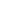 THÔNG BÁOThay đổi nội dung đăng ký doanh nghiệp Kính gửi: Phòng Đăng ký kinh doanh thành phố Hồ Chí MinhTên doanh nghiệp (ghi bằng chữ in hoa): ………………………………………….Mã số doanh nghiệp/Mã số thuế: ………………………………………………….Số Giấy chứng nhận đăng ký kinh doanh (chỉ kê khai nếu không có mã số doanh nghiệp/mã số thuế): ............... Ngày cấp.../.../...... Nơi cấp:……………..Doanh nghiệp đăng ký thay đổi trên cơ sở (chỉ kê khai trong trường hợp doanh nghiệp đăng ký thay đổi trên cơ sở tách doanh nghiệp hoặc sáp nhập doanh nghiệp, đánh dấu X vào ô thích hợp):Thông tin về doanh nghiệp bị sáp nhập (chỉ kê khai trong trường hợp doanh nghiệp đăng ký thay đổi trên cơ sở sáp nhập doanh nghiệp):Tên doanh nghiệp (ghi bằng chữ in hoa): ………………………………….Mã số doanh nghiệp/Mã số thuế: …………………………………………..Số Giấy chứng nhận đăng ký kinh doanh (chỉ kê khai nếu không có mã số doanh nghiệp/mã số thuế): ............... Ngày cấp.../.../...... Nơi cấp: .........Đề nghị Phòng Đăng ký kinh doanh thực hiện chấm dứt tồn tại đối với doanh nghiệp bị sáp nhập và các chi nhánh/văn phòng đại diện/địa điểm kinh doanh của doanh nghiệp bị sáp nhập.- Doanh nghiệp có Giấy chứng nhận quyền sử dụng đất tại đảo và xã, phường, thị trấn biên giới; xã, phường, thị trấn ven biển; khu vực khác có ảnh hưởng đến quốc phòng, an ninh1:  Có	            Không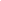 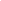 Doanh nghiệp đăng ký thay đổi nội dung đăng ký doanh nghiệp/thông báo thay đổi nội dung đăng ký doanh nghiệp như sau:(Doanh nghiệp chọn và kê khai vào trang tương ứng với nội dung đăng ký/thông báo thay đổi và gửi kèm)ĐĂNG KÝ THAY ĐỔI ĐỊA CHỈ TRỤ SỞ CHÍNH Địa chỉ trụ sở chính sau khi thay đổi:Số nhà, ngách, hẻm, ngõ, đường phố/tổ/xóm/ấp/thôn: ………………….Xã/Phường/Thị trấn: ……………………………………………………..Quận/Huyện/Thị xã/Thành phố thuộc tỉnh: ……………………………...Tỉnh/Thành phố: Điện thoại:………………	Fax (nếu có):	Email (nếu có):	Website (nếu có):	Đồng thời thay đổi địa chỉ nhận thông báo thuế (Đánh dấu X vào ô vuông nếu doanh nghiệp thay đổi địa chỉ nhận thông báo thuế tương ứng với địa chỉ trụ sở chính).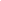 - Doanh nghiệp nằm trong (Đánh dấu X vào ô vuông tương ứng nếu doanh nghiệp đăng ký địa chỉ trụ sở chính nằm trong khu công nghiệp/khu chế xuất/khu kinh tế/khu công nghệ cao):Doanh nghiệp/chủ doanh nghiệp tư nhân cam kết trụ sở doanh nghiệp thuộc quyền sở hữu/quyền sử dụng hợp pháp của doanh nghiệp/chủ doanh nghiệp tư nhân và được sử dụng đúng mục đích theo quy định của pháp luật. THÔNG BÁO THAY ĐỔI THÔNG TIN ĐĂNG KÝ THUẾ      Đề nghị Phòng Đăng ký kinh doanh cấp Giấy xác nhận thay đổi nội dung đăng ký doanh nghiệp cho doanh nghiệp đối với các thông tin thay đổi nêu trên. (Đánh dấu X vào ô vuông nếu doanh nghiệp có nhu cầu được cấp Giấy xác nhận thay đổi nội dung đăng ký doanh nghiệp).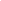 Trường hợp hồ sơ đăng ký doanh nghiệp hợp lệ, đề nghị Quý Phòng đăng công bố nội dung đăng ký doanh nghiệp trên Cổng thông tin quốc gia về đăng ký doanh nghiệp.Doanh nghiệp cam kết hoàn toàn chịu trách nhiệm trước pháp luật về tính hợp pháp, chính xác và trung thực của nội dung Thông báo này.Người ký tại Thông báo này cam kết là người có quyền và nghĩa vụ thực hiện thủ tục đăng ký doanh nghiệp theo quy định của pháp luật và Điều lệ công ty.				             Giám đốcCÔNG TY ………..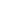 Số: ……………CỘNG HÒA XÃ HỘI CHỦ NGHĨA VIỆT NAMĐộc lập - Tự do - Hạnh phúc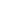 ………….., ngày …… tháng …… năm …….- Đăng ký thay đổi trên cơ sở tách doanh nghiệp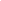 - Đăng ký thay đổi trên cơ sở sáp nhập doanh nghiệp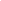 Khu công nghiệp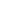 Khu chế xuất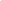 Khu kinh tế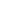 Khu công nghệ cao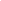 STTCác chỉ tiêu thông tin đăng ký thuế1Thông tin về Giám đốc/Tổng giám đốc (nếu có):Họ và tên Giám đốc/Tổng giám đốc:...........................................................Điện thoại:....................................................................................................2Thông tin về Kế toán trưởng/Phụ trách kế toán (nếu có)1:Họ và tên Kế toán trưởng: …………………………………………………….Điện thoại: ……………………………………………………………………...3Địa chỉ nhận thông báo thuế:Số nhà, đường phố/tổ/xóm/ấp/thôn:............................................................Xã/Phường/Thị trấn:....................................................................................Quận/Huyện/Thị xã/Thành phố thuộc tỉnh:.................................................Tỉnh/Thành phố:..........................................................................................Điện thoại (nếu có):................................. Fax (nếu có):..............................Email (nếu có):.............................................................................................4Ngày bắt đầu hoạt động2:...../...../.......5Hình thức hạch toán (Đánh dấu X vào một trong hai ô “Hạch toán độc lập” hoặc “Hạch toán phụ thuộc”. Trường hợp tích chọn ô “Hạch toán độc lập” mà thuộc đối tượng phải lập và gửi báo cáo tài chính hợp nhất cho cơ quan có thẩm quyền theo quy định thì tích chọn thêm ô “Có báo cáo tài chính hợp nhất”): 6Năm tài chính:Áp dụng từ ngày........./........ đến ngày......../.........3(Ghi ngày, tháng bắt đầu và kết thúc niên độ kế toán)7Tổng số lao động:......................................................................8Có hoạt động theo dự án BOT/BTO/BT/BOO, BLT, BTL, O&M không?NGƯỜI ĐẠI DIỆN THEO PHÁP LUẬTCỦA DOANH NGHIỆP(Ký và ghi họ tên)1